Отчет о проведении работы с детьми и родителями о безопасном интернете     Во время недели безопасного интернета для учащихся и родителей разместили информацию на школьном сайте, в социальных сетях Instagram, Facebook , в родительских и ученических чатах WhatsApp в виде роликов, презентаций и памяток.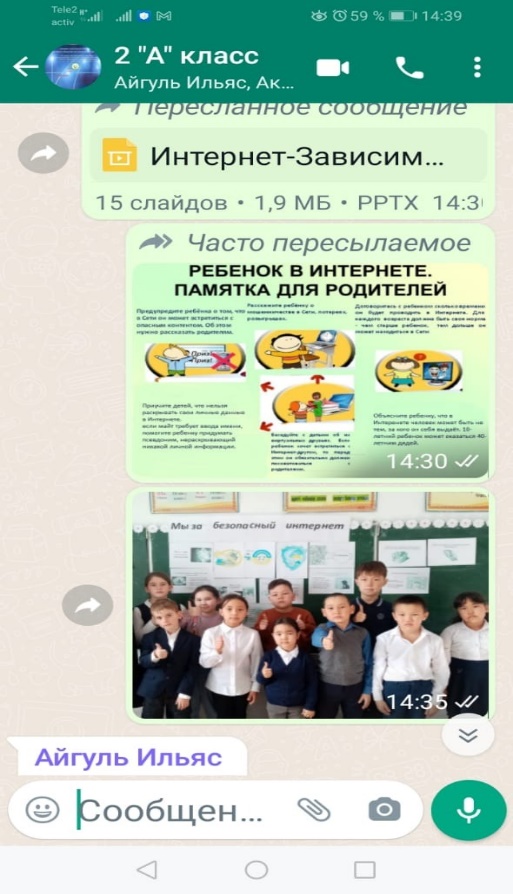 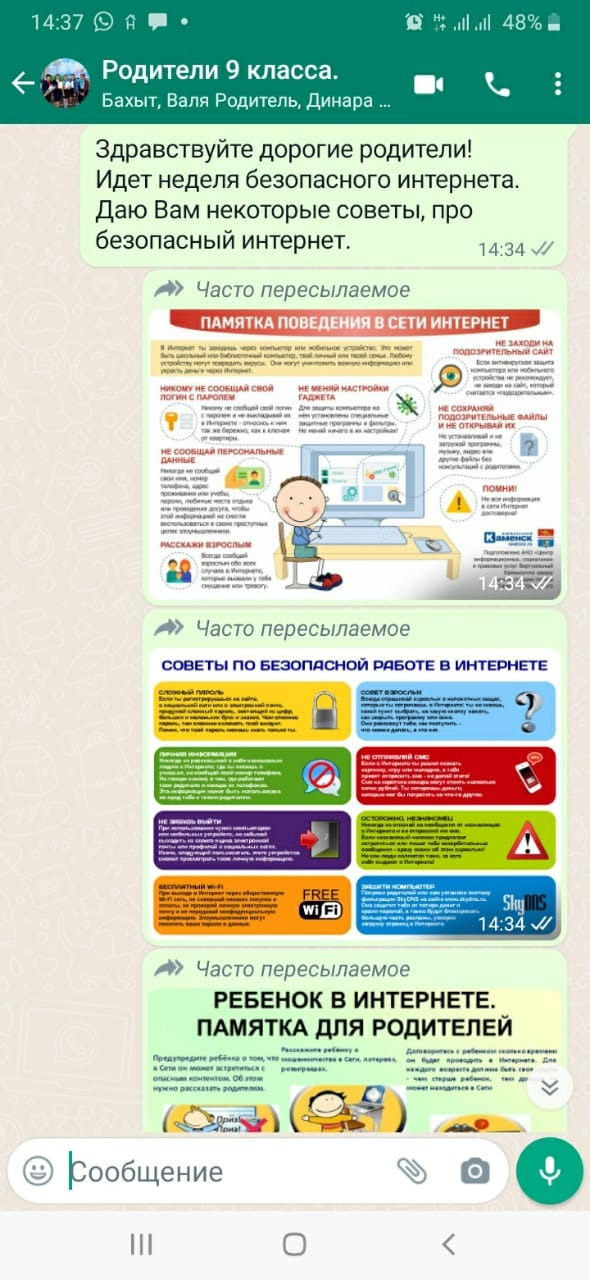 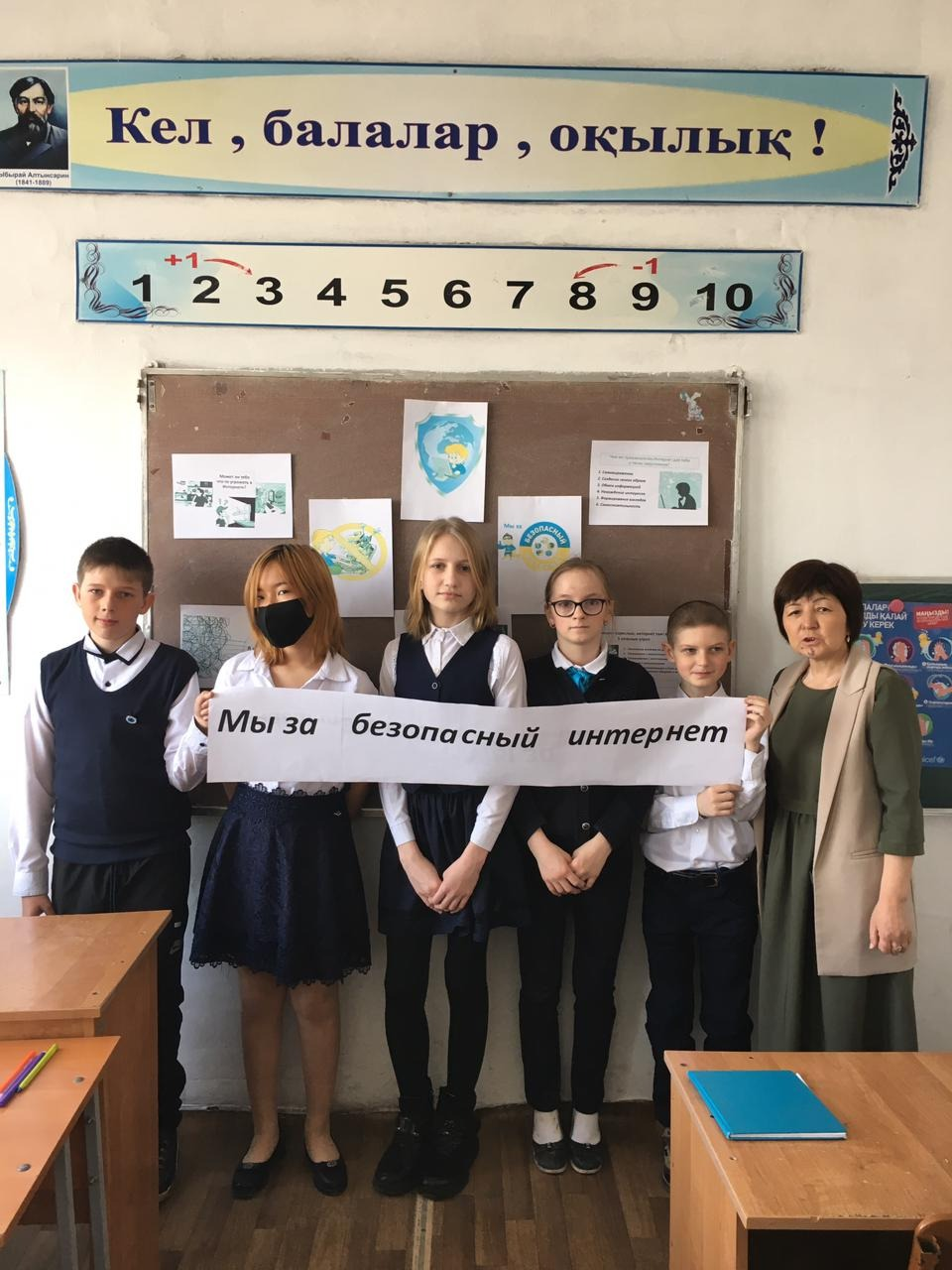 Подготовили педагоги-психологи: Буранбаева Ж.Ж. Карымсакова Г.М.